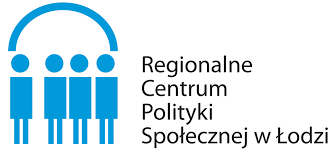 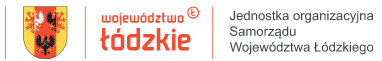 HARMONOGRAMSzkolenie pn: „Bezpieczeństwo pracownika socjalnego. Wybrane aspekty”Miejsce: Regionalne Centrum Polityki Społecznej w Łodzi, ul. Snycerska 8, 91-302 ŁódźSala KonferencyjnaTermin: 14 i 28 marca 2023 r. godz. 9.00 – 15.00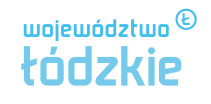     9.00 - 9.15Oficjalne powitanie.                                                                                       Przedstawienie osób prowadzących szkolenie.    9.15 – 10.25Metody postępowania w sytuacji kryzysowej:   - ćwiczenie umiejętności nawiązania pierwszego kontaktu w sytuacji       kryzysowej,   - ćwiczenie umiejętności podtrzymania kontaktu do przyjazdu negocjatorów      policyjnych    10.25 – 10.45Przerwa   10.45 – 11.55Umiejętność radzenia sobie z własnymi emocjami – metody deeskalacji sytuacji zagrożenia:   - umiejętności radzenia sobie z własnymi emocjami,    - ćwiczenie kontrolowania złości.   11.55 - 12.25Przerwa    12.25 - 13.25Świadomość bezpieczeństwa – postępowanie w przypadku wybranych zagrożeń:   - ćwiczenie oceny konkretnej sytuacji oraz zachowania osób w niej      uczestniczących pod kątem rozpoznania czynników ryzyka mających wpływ      na powstanie i eskalacje niepożądanych reakcji,   - poznanie i stosowanie technik deeskalacyjnych opartych na umiejętnościach     interpersonalnych.   13.325 - 13.45Przerwa   13.45 – 15.00Bezpieczeństwo pracownika socjalnego – wybrane aspekty prawne.  Wsparcie Policji w pracy socjalnej. Bezpieczeństwo seniorów:   - poznanie struktur organizacyjnych Policji w kontekście możliwości  uzyskania      szybkiej pomocy,   - ochrona prawna i osobista pracownika socjalnego,   - wsparcie pracownika socjalnego przez Policję podczas wywiadu         środowiskowego,   -aspekty bezpieczeństwa podopiecznych – seniorów (cyberzagrożenia)